ISTITUTO COMPRENSIVO“F R A N C E S C O  C O L L E C I N I/ G I O V A N N I XXIII ”SCUOLA INFANZIA, PRIMARIA, SECONDARIA DI 1 GRADO AD INDIRIZZO MUSICALEVia Giardini Reali,44 - CASERTAe-mailceic80800n@istruzione.it	---	tel.0823/301571 – fax0823/301162Prot. 9931./B21	Caserta,16/11/2017All’ALBOAl SITO WEBBANDO DI RECLUTAMENTO ESPERTI PROGETTO MISSION DELF A.S. 2017/18 CIG: ZDC20CAFC9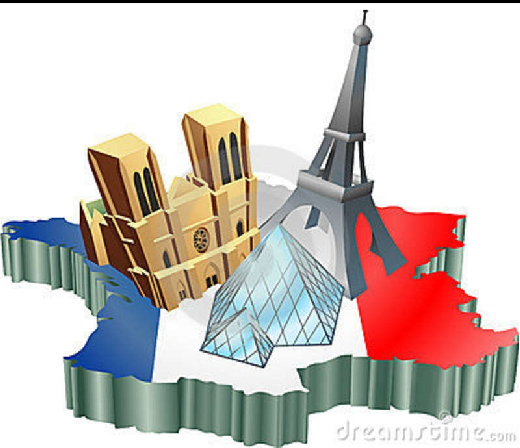 IL DIRIGENTE SCOLASTICOVISTI	gli art.5 e 7 comma 6 del D.Lgs. n. 165 del 30/08/2001 sul potere di organizzazione della Pubblica Amministrazione e sulla possibilità di conferire incarichi esterni per esigenze cui non può far fronte con personale in servizio;VISTI	gli articoli n. 32, 33 comma 2 e n. 40 del D.I. n. 44 del 01/02/2001 recante Regolamentodelleconcernente le “Istruzioni generali sulla gestione amministrativo-contabileistituzioni scolastiche”VISTO	il Piano triennale dell’Offerta Formativa a.s. 2017/18;VISTE	le delibere del Consiglio d’istituto del 17/10/2013 e del Collegio dei Docenti del28/10/2013 sui criteri di selezione esperti esterni madrelinguaPRESO ATTOche si rende necessario procedere all’individuazione di esperti esterni cui conferireanno scolasticol’incarico per lo svolgimento dei progetti previsti dal POF del correnteINDICEBANDO DI GARA PER SELEZIONE/RECLUTAMENTO DI PERSONALE ESPERTOMADRELINGUA FRANCESEART.1) OGGETTO DELL’INCARICOL’esperto di madrelingua FRANCESE dovrà svolgere, nel corso del corrente anno scolastico 2017/18,  n.2 ore settimanali per ogni gruppo di studenti (15/20 alunni) che,volontariamente e previo test d’ingresso, abbia	aderito al progetto nel periodo da fine Dicembre 2017 a fine Maggio 2018.ART.2) REQUISITI PER LA PARTECIPAZIONE ALLA PROCEDURA DI SELEZIONEPriorità esclusiva sarà data agli esperti madrelingua: in caso di più domande di docenti madrelingua saranno graduati i curriculum e, in subordine, sarà preferita l’età più giovane.Per le attività di madrelingua si propone il possesso dei seguenti requisiti:- di lingua madre, vale a dire cittadini stranieri o italiani che per derivazione familiare o vissuto linguistico abbiano le competenze linguistiche ricettive e produttive tali da garantire la piena padronanza della lingua straniera oggetto del percorso formativo e siano, quindi:in possesso della laurea conseguita nel Paese straniero la cui lingua è oggetto del percorso formativo;in possesso di diploma di scuola secondaria superiore conseguito nel Paese straniero la cui lingua è oggetto del percorso formativo e di laurea anche conseguita in Italia;in assenza di candidati rispondenti ai punti sopra indicati si farà ricorso ad esperti esterni “non madrelingua”, in possesso dei seguenti requisiti:laurea specifica in lingue straniere conseguita in Italiacertificazione abilitante all’insegnamento della lingua oggetto del percorso formativoTabella di valutazione dei titoliArt.3- AUTORIZZAZIONE PER I DIPENDENTI PUBBLICI E COMUNICAZIONE ALLA FUNZIONE PUBBLICAAi fini della stipula dei contratti disciplinati dal presente regolamento con i dipendenti a T.I. di altra amministrazione pubblica è richiesta obbligatoriamente la preventiva autorizzazione dell’amministrazione di appartenenza di cui l’art. 52 del D.Lvo. 30/03/2001, n. 165.ART.4) TERMINI E MODALITÀ DI PRESENTAZIONE DELLA DOMANDA              LA DOMANDA dovrà obbligatoriamente contenere:dati personali (nome, cognome, luogo e data di nascita, cittadinanza, codice fiscale e/o partita IVA, comune di residenza, indirizzo e recapiti telefonici)dichiarazione, sotto la propria responsabilità, di non avere condanne penali né procedimenti penali in corso, di non essere stati destituiti dalle pubbliche amministrazioni e di essere in regola con gli obblighi di legge in materia fiscale:Consapevole delle sanzioni penali, nel caso di dichiarazioni non veritiere, di formazione o uso di atti falsi, richiamate dall’art.76 del DPR 445/2000, dichiaro che quanto sopra corrisponde a verità. Ai sensi del Dlgs 196/2003 dichiaro di essere informato che i dati raccolti saranno trattati anche con strumenti informatici, esclusivamente nell’ambito del procedimento per il quale la presente dichiarazione viene resa e che al riguardo competono al sottoscritto i diritti previsti dall’art. 7 della medesima leggeALLEGATI ALLA DOMANDA:la Dichiarazione di Regolarità Contributiva;il curriculum (modello europeo) riportante:titoli di studio conseguitiattività di formazioneesperienze professionali e lavorative.Tabella di valutazione dei titoli con proposta di attribuzione punteggio da parte dell’espertoLa domanda dovrà pervenire, per posta elettronica ceic80800n@pec.istruzione.it o consegnata a mano, presso gli Uffici di Segreteria dell’Istituto Comprensivo “Francesco Collecini/Giovanni XXIII” di Caserta/Castel Morrone entro 27/11/2017.Si procederà ad aggiudicazione anche in presenza di una sola domanda di partecipazione purchè valida.Il Dirigente Scolastico, in base alle prerogative affidategli dalla normativa, potrà sottoscrivere la convenzione con gli esperti esterni o con l’Associazione o la Scuola di Lingue che li rappresenta (in tal caso per l’importo dovuto verrà rilasciata regolare fattura nei modi e termini previsti dalla legge)ART. 4) TRATTAMENTO ECONOMICOLa prestazione professionale dell’esperto sarà retribuita per ogni ora di incarico effettivamente svolta pari a € 33/ora ; sul compenso saranno applicate le ritenute fiscali nella misura prevista dalle vigenti disposizioni di legge; il contratto non dà luogo a trattamento previdenziale e/o assistenziale né a trattamento di fine rapporto. L’esperto dovrà inoltre provvedere in proprio alle eventuali coperture assicurative per infortuni e responsabilità civile.ART. 5) PUBBLICITÀIl presente bando sarà pubblicato all’albo della scuola e sul sito web.                                                                                F.to        Il Dirigente Scolastico  Prof.ssa Angelina Di Nardo      							                                                                                                                                  (Firma autografa sostituita a mezzo stampa ai sensi                                                                                                                 dell’art. 3, comma 2 del decreto legislativo n. 39/1993)Allegato :attribuzione punteggio da parte dell’esperto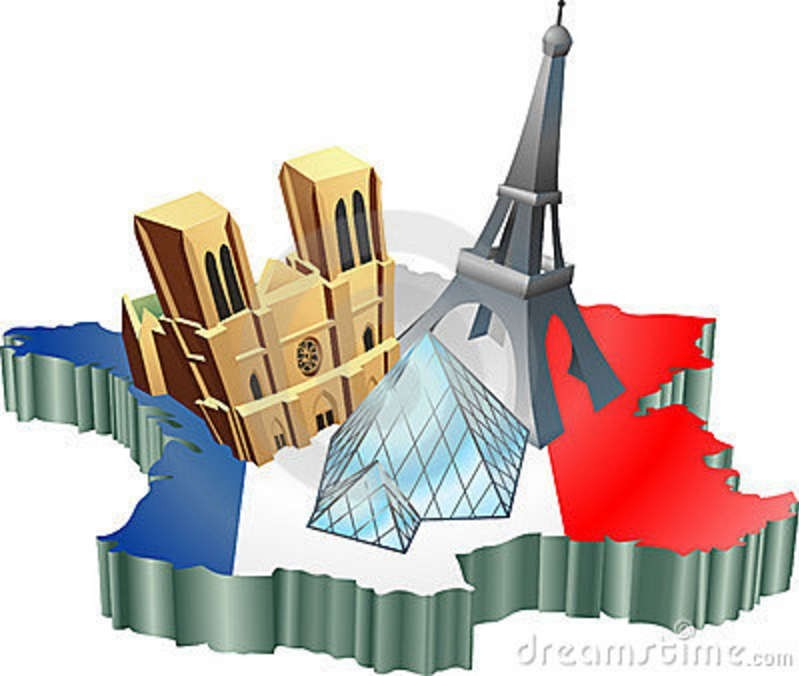 Tabella di valutazione dei titoli Esperto:  	TitoliTitolididiculturaculturaculturaALaurea specifica per un massimo di 12 puntiLaurea specifica per un massimo di 12 puntiLaurea specifica per un massimo di 12 puntiLaurea specifica per un massimo di 12 puntiLaurea specifica per un massimo di 12 puntiLaurea specifica per un massimo di 12 puntiLaurea specifica per un massimo di 12 puntiFinoaa7575punti580666666857777779088888895999999100101010101010105111111111111110121212121212BLaurea triennale specifica punti 4Laurea triennale specifica punti 4Laurea triennale specifica punti 4Laurea triennale specifica punti 4Laurea triennale specifica punti 4Laurea triennale specifica punti 4Laurea triennale specifica punti 4CAltro titolo in aggiunta di livello pari o superiore punti 1 fino ad unmassimo di 3Altro titolo in aggiunta di livello pari o superiore punti 1 fino ad unmassimo di 3Altro titolo in aggiunta di livello pari o superiore punti 1 fino ad unmassimo di 3Altro titolo in aggiunta di livello pari o superiore punti 1 fino ad unmassimo di 3Altro titolo in aggiunta di livello pari o superiore punti 1 fino ad unmassimo di 3Altro titolo in aggiunta di livello pari o superiore punti 1 fino ad unmassimo di 3Altro titolo in aggiunta di livello pari o superiore punti 1 fino ad unmassimo di 3DPer ogni titolo riconosciuto dal MIUR nel settore specifico punti 1 fino adun massimo di 3Per ogni titolo riconosciuto dal MIUR nel settore specifico punti 1 fino adun massimo di 3Per ogni titolo riconosciuto dal MIUR nel settore specifico punti 1 fino adun massimo di 3Per ogni titolo riconosciuto dal MIUR nel settore specifico punti 1 fino adun massimo di 3Per ogni titolo riconosciuto dal MIUR nel settore specifico punti 1 fino adun massimo di 3Per ogni titolo riconosciuto dal MIUR nel settore specifico punti 1 fino adun massimo di 3Per ogni titolo riconosciuto dal MIUR nel settore specifico punti 1 fino adun massimo di 3Titoli di servizioTitoli di servizioTitoli di servizioTitoli di servizioTitoli di servizioTitoli di servizioTitoli di servizioAServizio prestato in progetti analoghi (settore specifico ) punti 1 – perogni servizio successivo1/2 punto in aggiunta fino ad un massimo di 10Servizio prestato in progetti analoghi (settore specifico ) punti 1 – perogni servizio successivo1/2 punto in aggiunta fino ad un massimo di 10Servizio prestato in progetti analoghi (settore specifico ) punti 1 – perogni servizio successivo1/2 punto in aggiunta fino ad un massimo di 10Servizio prestato in progetti analoghi (settore specifico ) punti 1 – perogni servizio successivo1/2 punto in aggiunta fino ad un massimo di 10Servizio prestato in progetti analoghi (settore specifico ) punti 1 – perogni servizio successivo1/2 punto in aggiunta fino ad un massimo di 10Servizio prestato in progetti analoghi (settore specifico ) punti 1 – perogni servizio successivo1/2 punto in aggiunta fino ad un massimo di 10Servizio prestato in progetti analoghi (settore specifico ) punti 1 – perogni servizio successivo1/2 punto in aggiunta fino ad un massimo di 10BAttività professionale e scientifica svolta congruente con l’attività per la quale è bandita la selezione punti 1 – per ogni anno o frazione di anno diesperienza- fino ad un massimo di 4Attività professionale e scientifica svolta congruente con l’attività per la quale è bandita la selezione punti 1 – per ogni anno o frazione di anno diesperienza- fino ad un massimo di 4Attività professionale e scientifica svolta congruente con l’attività per la quale è bandita la selezione punti 1 – per ogni anno o frazione di anno diesperienza- fino ad un massimo di 4Attività professionale e scientifica svolta congruente con l’attività per la quale è bandita la selezione punti 1 – per ogni anno o frazione di anno diesperienza- fino ad un massimo di 4Attività professionale e scientifica svolta congruente con l’attività per la quale è bandita la selezione punti 1 – per ogni anno o frazione di anno diesperienza- fino ad un massimo di 4Attività professionale e scientifica svolta congruente con l’attività per la quale è bandita la selezione punti 1 – per ogni anno o frazione di anno diesperienza- fino ad un massimo di 4Attività professionale e scientifica svolta congruente con l’attività per la quale è bandita la selezione punti 1 – per ogni anno o frazione di anno diesperienza- fino ad un massimo di 4TitoliTitolididiculturaculturaculturaculturaPunteggio attribuitodall’espertoPunteggio attribuitodalla commissioneALaurea specifica permassimo di 12 puntiLaurea specifica permassimo di 12 puntiLaurea specifica permassimo di 12 puntiLaurea specifica permassimo di 12 puntiLaurea specifica permassimo di 12 puntiLaurea specifica permassimo di 12 puntiLaurea specifica permassimo di 12 puntiunFinoaa7575punti55806666666857777777908888888959999999100101010101010101051111111111111111012121212121212BLaurea triennale specificapunti 4Laurea triennale specificapunti 4Laurea triennale specificapunti 4Laurea triennale specificapunti 4Laurea triennale specificapunti 4Laurea triennale specificapunti 4Laurea triennale specificapunti 4Laurea triennale specificapunti 4CAltro titolo in aggiunta di livello pari o superiore punti 1 fino adun massimo di 3Altro titolo in aggiunta di livello pari o superiore punti 1 fino adun massimo di 3Altro titolo in aggiunta di livello pari o superiore punti 1 fino adun massimo di 3Altro titolo in aggiunta di livello pari o superiore punti 1 fino adun massimo di 3Altro titolo in aggiunta di livello pari o superiore punti 1 fino adun massimo di 3Altro titolo in aggiunta di livello pari o superiore punti 1 fino adun massimo di 3Altro titolo in aggiunta di livello pari o superiore punti 1 fino adun massimo di 3Altro titolo in aggiunta di livello pari o superiore punti 1 fino adun massimo di 3DPer ogni titolo riconosciuto dal MIUR nel settore specifico punti 1 fino ad un massimo di3Per ogni titolo riconosciuto dal MIUR nel settore specifico punti 1 fino ad un massimo di3Per ogni titolo riconosciuto dal MIUR nel settore specifico punti 1 fino ad un massimo di3Per ogni titolo riconosciuto dal MIUR nel settore specifico punti 1 fino ad un massimo di3Per ogni titolo riconosciuto dal MIUR nel settore specifico punti 1 fino ad un massimo di3Per ogni titolo riconosciuto dal MIUR nel settore specifico punti 1 fino ad un massimo di3Per ogni titolo riconosciuto dal MIUR nel settore specifico punti 1 fino ad un massimo di3Per ogni titolo riconosciuto dal MIUR nel settore specifico punti 1 fino ad un massimo di3Titoli di servizioTitoli di servizioTitoli di servizioTitoli di servizioTitoli di servizioTitoli di servizioTitoli di servizioTitoli di servizioAServizio prestato in progetti analoghi (settore specifico ) punti 1 – per ogni servizio successivo1/2 punto in aggiunta fino ad un massimodi 10Servizio prestato in progetti analoghi (settore specifico ) punti 1 – per ogni servizio successivo1/2 punto in aggiunta fino ad un massimodi 10Servizio prestato in progetti analoghi (settore specifico ) punti 1 – per ogni servizio successivo1/2 punto in aggiunta fino ad un massimodi 10Servizio prestato in progetti analoghi (settore specifico ) punti 1 – per ogni servizio successivo1/2 punto in aggiunta fino ad un massimodi 10Servizio prestato in progetti analoghi (settore specifico ) punti 1 – per ogni servizio successivo1/2 punto in aggiunta fino ad un massimodi 10Servizio prestato in progetti analoghi (settore specifico ) punti 1 – per ogni servizio successivo1/2 punto in aggiunta fino ad un massimodi 10Servizio prestato in progetti analoghi (settore specifico ) punti 1 – per ogni servizio successivo1/2 punto in aggiunta fino ad un massimodi 10Servizio prestato in progetti analoghi (settore specifico ) punti 1 – per ogni servizio successivo1/2 punto in aggiunta fino ad un massimodi 10BAttività professionale e scientifica svolta congruente con l’attività per la quale è bandita la selezione punti 1 – per ogni anno o frazione di anno di esperienza- fino ad unmassimo di 4Attività professionale e scientifica svolta congruente con l’attività per la quale è bandita la selezione punti 1 – per ogni anno o frazione di anno di esperienza- fino ad unmassimo di 4Attività professionale e scientifica svolta congruente con l’attività per la quale è bandita la selezione punti 1 – per ogni anno o frazione di anno di esperienza- fino ad unmassimo di 4Attività professionale e scientifica svolta congruente con l’attività per la quale è bandita la selezione punti 1 – per ogni anno o frazione di anno di esperienza- fino ad unmassimo di 4Attività professionale e scientifica svolta congruente con l’attività per la quale è bandita la selezione punti 1 – per ogni anno o frazione di anno di esperienza- fino ad unmassimo di 4Attività professionale e scientifica svolta congruente con l’attività per la quale è bandita la selezione punti 1 – per ogni anno o frazione di anno di esperienza- fino ad unmassimo di 4Attività professionale e scientifica svolta congruente con l’attività per la quale è bandita la selezione punti 1 – per ogni anno o frazione di anno di esperienza- fino ad unmassimo di 4Attività professionale e scientifica svolta congruente con l’attività per la quale è bandita la selezione punti 1 – per ogni anno o frazione di anno di esperienza- fino ad unmassimo di 4